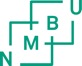 Norges miljø- og biovitenskapelige universitet – VeterinærhøgskolenSemesterplaner for veterinærstudietStudieplan av 2021Studieåret H22/V23Vedtatt SU 18.05.22Revidert 23.11.2022Høsten 2022:Studiestart høsten 2022: 15. august Juleferie: F.o.m. 22. desember 2022 t.o.m. 8. januar 2023 Våren 2023:Studiestart våren -23: Mandag 9. januar 2023 Påskeferie 2023: Uke 14 f.o.m. 01.04.2023 t.o.m. 10.04.2023. Sommerferie 2023: F.o.m. 17. juni 2023 t.o.m. 14. august 2023?. Høsten 2023:Kontinuasjonseksamener i  uke 32?  Semester 1 og 2 veterinærstudietUndervisnings- og eksamensplan for veterinærstudiet høst og vårsemesteret 2022/2023Kull: 2022 Høst 2022  Kull: 2022 Vår 2023Oppstart 9.01.2023Sommer:Kull: 2021 Høst 2022  Kull: 2021 Vår 2023Oppstart 09.01.2023Vedlegg logistikk høstsemesteret 2022 KULL2022NB: Det kan komme endringer i det som står under. Se eget mottaksprogram og timeplan i timeedit.Oppstartshelg:Vedlegg logistikk vårsemesteret 2023, KULL 2022Dersom planen under avviker i dato/tidspunkt i henhold til nyere informasjon gjelder timeplan i timeedit. Påske: Uke 14Vedlegg logistikk høst22 og vår2023, KULL 2021Høst2022, Semester 3: kull2021 Nivå 1, Organblokk og parakliniske emnerVår2023, Semester 4. kull 2021Uke32: Mottakshelg: Se eget programUke 33: Mottaksuke: Se eget programVet350 Husdyrets grunnleggende behov og miljø, 4 studiepoeng (høst og vår)Emneansvar: Helene WeenOppstart: onsdag 17. augustObligatoriske aktiviteter: Se Timeedit og Canvas. Eksamen: Det er ikke eksamen. Siste undervisningsdag i høstsemesteret: Onsdag 10. november i uke 45. Studentevaluering: Nettskjema sendes ut på siste dag i høstsemesteret og møte med referansegruppen i januarVet351 Virveldyrets oppbygging og funksjon, 20 studiepoeng (høst)Emneansvar: Bjørn HøyheimOppstart: Mandag 22. augustObligatoriske aktiviteter: Se Timeedit og CanvasEksamen: Skriftlig eksamen, onsdag i uke 51: 21. desemberSiste dag i emnet: Tirsdag 20. desember (eksamen og semesteravslutning før jul)Studentevaluering: Nettskjema sendes ut på siste dag i høstsemesteret og møte med referansegruppen i januarVet352 Profesjonslære, 3 studiepoeng (1,5 høst + 1,5 vår)Vet352-1 for å søke TimeeditEmneansvar: Eystein SkjerveOppstart: Torsdag 18. augustObligatoriske aktiviteter: Se Timeedit og CanvasEksamen: Se 2. semester.Siste undervisningsdag i høstsemesteret: Torsdag 22. septemberStudentevaluering: Nettskjema sendes ut på siste dag i høstsemesteret og møte med referansegruppen i januarVet353 Dyrevelferd, 3 studiepoeng (1,5 høst + 1,5 vår)Vet353-1 for å søke TimeditEmneansvar: Andrew JanczakOppstart: Fredag 9. septemberObligatoriske aktiviteter: Se Timeedit og CanvasEksamen: Langsgående mappevurdering: Canvas test i slutten av undervisningsperioden. Siste undervisningsdag i høstsemesteret: Mandag 17. oktoberStudentevaluering: Nettskjema sendes ut på siste dag i høstsemesteret og møte med referansegruppen i januarVet354A Organsystemer: bevegelsesapparatet, fordøyelsesapparatet, sirkulasjonssystemet, respirasjonssystemet og urinorganer, 21 studiepoeng (vår)Emneansvar: Charles PressBevegelsesapparatet: Blokkansvar Runa RørtveitOppstart 10. januarsirkulasjonssystemet, respirasjonssystemet og urinorganer:Blokkansvar Runa RørtveitOppstart: 14. februarFordøyelsesapparatet: Blokkansvar Karin ZimmerOppstart: 20. marsOppstart: 10. januar 2023Obligatoriske aktiviteter: Se Timeedit og CanvasSkriftlig eksamen på campus: 28.04.2023Studentevaluering: Nettskjema sendes ut på siste undervisningsdag i emnene og møte med referansegruppen Vet354B Ernæring og metabolisme 9 studiepoeng (vår)Emneansvar: Michael TranulisObligatoriske aktiviteter: Se Timeedit og CanvasSkriftlig eksamen på campus: torsdag 15.06.2023Studentevaluering: Nettskjema sendes ut på siste undervisningsdag i emnene og møte med referansegruppen Husdyrpraksis Vet350b: Påsken (uke 14) kan benyttes til småfepraksis. Dette kan telle som en av de 4 ukene som er kravet.Vet352 Profesjonslære, 3 studiepoeng (1,5 høst + 1,5 vår)Vet352-1 for å søke TimeeditEmneansvar: Eystein SkjerveOppstart/slutt: Uke 6Obligatoriske aktiviteter: Se Timeedit og CanvasEksamen: FlervalgstestSiste dag i vårsemesteret: fredag 10. februarStudentevaluering: Nettskjema sendes ut på siste dag i vårsemesteret og møte med referansegruppen i maiVet353 Dyrevelferd, 3 studiepoeng (1,5 høst + 1,5 vår)Vet353-1 for å søke TimeditEmneansvar: Andrew JanczakOppstart: Mandag 9. januarObligatoriske aktiviteter: Se Timeedit og CanvasEksamen: Langsgående mappevurdering: Canvas test i slutten av semesteret. Siste dag i vårsemesteret: mandag 20. februarStudentevaluering: Nettskjema sendes ut på siste dag i vårsemesteret og møte med referansegruppen i mai Husdyrpraksis vet350b 4 uker totalt: Må være gjennomført innen uke 32.Emneansvar: Sveinung EskelandEksamen: Det er ingen eksamen i emnet, men obligatorisk oppmøte i praksis og på gruppearbeidet høsten 23. Det er en obligatorisk rapport som skal godkjennes.Innlevering av rapport: Søndag 20.08. 2023 innen kl 24.00 Det gis ikke egne studiepoeng, men man kan søke om lån for sommerpraksisen.Kontinuasjonseksamener for studieåret 22/23, dvs. SOMMEREN 2023 Mandag uke 32: Eksamen i Ernæring og metabolisme. Vet354BOnsdag uke 32: Eksamen i Anatomi og fysiologi. Vet354AFredag uke 32: Eksamen i Virveldyrets oppbygging og funksjon Vet351Vet355 Organsystemer: Emneansvar: Ida Beitnes JohansenNervesystemet og endokrinologi: Organblokkansvar Erling Olaf Koppang Reproduksjon og obstetrikk: Organblokkansvar Håvard BjørgenHud, blod og immunsystem: Organblokkansvar Hege LundObligatoriske aktiviteter: Se Timeedit og CanvasFørste undervisningsdag: 15. august 2022Siste undervisningsdag: 27. oktober 2022Eksamen: Se emnebeskrivelse og studentweb. Muntlig eksamen (onsdag), torsdag, fredag uke 45Studentevaluering: Nettskjema sendes ut på siste undervisningsdag Vet352 Profesjonslære, 1,5 studiepoeng Vet352-2 for å søke TimeeditEmneansvar: Eystein SkjerveOppstart/slutt: Uke 36Obligatoriske aktiviteter: Se Timeedit og CanvasEksamen: Se emnebeskrivelse og studentweb. Individuell refleksjonsoppgaveStudentevaluering: Nettskjema sendes ut på siste dag i høstsemesteret Vet353 Dyrevelferd, 1,5 studiepoeng Vet353-2 for å søke TimeeditEmneansvar: Andrew JanczakOppstart: 22. augustObligatoriske aktiviteter: Se Timeedit og CanvasEksamen: Se emnebeskrivelse og studentweb. Langsgående mappevurdering: Canvas test i slutten av semesteret.Siste undervisningsdag i høstsemesteret: Mandag 24. oktoberStudentevaluering: Nettskjema sendes ut på siste dag i høstsemesteret og møte med referansegruppen i januarVet 356 Grunnleggende sykdomslære, 9 uker hvorav 5 høst, 13,5 studiepoeng.Emneansvar: Preben BoysenFørste undervisningsdag høst 22: 14. novemberVet 356 Grunnleggende sykdomslære, 9 uker hvorav 4 vår, 13,5 studiepoeng.Emneansvar: Preben BoysenFørste undervisningsdag for vårsemesteret: 9. januarSiste dag i emnet: 3. februarObligatoriske aktiviteter: Se Timeedit og CanvasEksamen: Se emnebeskrivelse og studentweb. Skriftlig eksamen fredag 3. februarStudentevaluering: Nettskjema sendes ut på slutten av vårsemesteret og møte med referansegruppen Vet357 Veterinær mikrobiologi, 11 uker, 16,5 studiepoengEmneansvar: Ane Mohn BjellandOppstart: 6. februar 2023Siste dag i emnet: 26. april 2023Obligatoriske aktiviteter: Se Timeedit og CanvasEksamen: Muntlig eksamen for første halvdel av kullet 25. april og andre halvdel 26. april. Se ellers emnebeskrivelse, studentweb og Canvas.Studentevaluering: Nettskjema sendes ut på slutten av vårsemesteret og møte med referansegruppen Vet358 Farmakologi og toksikologi, 7uker, 10,5 studiepoengEmneansvar: Janicke NordgreenOppstart: 27. april 2023Siste dag i emnet: fredag 16. juniObligatoriske aktiviteter: Se Timeedit og CanvasEksamen: Se emnebeskrivelse og studentweb. Muntlig eksamen 14.-16.06Studentevaluering: Nettskjema sendes ut på slutten av vårsemesteret og møte med referansegruppenKontinuasjonseksamener for studieåret 22/23, dvs. SOMMEREN 2023 Fredag uke 1 (6. januar): Organblokk Vet355Mandag uke 32: Generell sykdomslære Vet356Onsdag uke 32: Veterinær mikrobiologi Vet357Fredag uke 32: Farmakologi og toksikologi Vet358UKEDato32Lørdag 13.08.22  Oppmøte Campus Ås. Se eget oppleggOppmøte Campus Ås. Se eget oppleggOppmøte Campus Ås. Se eget oppleggOppmøte Campus Ås. Se eget oppleggMottaksuke: Det er eget fadderopplegg som pågår ettermiddag, kveld og helg i regi av studentene. Se eget programDet er eget fadderopplegg som pågår ettermiddag, kveld og helg i regi av studentene. Se eget programDet er eget fadderopplegg som pågår ettermiddag, kveld og helg i regi av studentene. Se eget programUKEDagLunsj:33Man 15.08.22Velkommen ved DekanenInformasjon fra studieavdelingenOmvisning Gruppearbeid i smittevern. Informasjon, arbeid i grupperTirs16.08.22Egenorganisert arbeid i gruppene smittevern. Egenorganisert arbeid i gruppene smittevern. Egenorganisert arbeid i gruppene smittevern. Ons17.08.22Informasjon om studiet.Informasjon og innledning om vakt i SHF og «min ku». «Graskurset» presentasjon av lag og foreninger (se eget opplegg)Tors18.08.22Samling og presentasjoner av gruppearbeid i smittevernProfesjonslære: Gruppeprosesser Ingeborg FlagstadFred19.08.22Utdeling av skap  (gruppevis)Immatrikulering Antrekk bunad/pentFaglig opplegg:UkeDagMorgenstell SHFKl 05:45-8:00Formiddags økt i tidsrommetKl 8:30-11:00LunsjEttermiddags økt 34Man-Virveldyrets oppbygging og funksjonSmittevernTirsOnsProfesjonslære:  karrieredagTorsAkvadagFred35ManTirsOnsFjørfedagdagTorsFred36ManVakt gr1TirsVakt gr1OnsVakt gr1TorsVakt gr2StorfeFredVakt gr2Dyrevelferd 37ManVakt gr2 TirsVakt gr3OnsVakt gr3Sau/geit/grisTorsVakt gr3FredVakt gr438ManVakt gr4  ProfesjonslæreTirsVakt gr4  OnsVakt gr5  TorsVakt gr5  hestFredVakt gr5 Dyrevelferd39ManVakt gr6 Hund/kattExoticTirsVakt gr6  OnsVakt gr6 TorsVakt gr7 FredVakt gr7 40ManVakt gr7 DyrevelferdTirsVakt gr8 OnsVakt gr8 Husdyrets grunnleggende behov og miljøRotasjoner 1TorsVakt gr8 FredVakt gr9 41ManVakt gr9 DyrevelferdTirsVakt gr9 OnsVakt gr10 Husdyrets grunnleggende behov og miljøRotasjoner 2TorsVakt gr10 FredVakt gr10 42ManVakt gr11 DyrevelferdTirsVakt gr11OnsVakt gr11 Husdyrets grunnleggende behov og miljøRotasjoner 3TorsVakt gr12 FredVakt gr12ernæringsdag43ManVakt gr12 TirsVakt gr13 OnsVakt gr13 Husdyrets grunnleggende behov og miljøRotasjoner 4TorsVakt gr13 FredVakt gr14 44ManVakt gr14 TirsVakt gr14 OnsVakt gr15 Husdyrets grunnleggende behov og miljøRotasjoner 5TorsVakt gr15 FredVakt gr15 45ManVakt gr16 TirsVakt gr16 OnsVakt gr16 Husdyrets grunnleggende behov og miljøRotasjoner 6TorsVakt gr17 FredVakt gr17 46ManVakt gr17 TirsVakt gr18 OnsVakt gr18 TorsVakt gr18 FredVakt gr19 47ManVakt gr19 TirsVakt gr19 OnsVakt gr20 TorsVakt gr20 FredVakt gr20 48ManVakt gr21TirsVakt gr 21OnsVakt gr 21TorsVakt gr 22FredVakt gr 2249ManVakt gr 22TirsVakt gr 22OnsVakt gr 22TorsVakt gr 22FredVakt gr 2250EksamensperiodeEksamensperiodeEksamensperiodeEksamensperiodeEksamensperiode51Eksamen virveldyrets oppbygging og funksjon Vet351 onsdag 21.12.2022Eksamen virveldyrets oppbygging og funksjon Vet351 onsdag 21.12.2022Eksamen virveldyrets oppbygging og funksjon Vet351 onsdag 21.12.2022Eksamen virveldyrets oppbygging og funksjon Vet351 onsdag 21.12.2022Eksamen virveldyrets oppbygging og funksjon Vet351 onsdag 21.12.2022Emneansvar organblokkene vet354A: Charles PressBevegelsesapparatet: Organblokkansvar: Runa RørtveitSirkulasjon, respirasjon og urinorganer. Organblokkansvar: Runa RørtveitFordøyelsesapparatet. Organblokkansvar: Karin ZimmerErnæring og metabolisme Vet354B: Michael TranulisProfesjonslære vet352-1 Emneansvar: Eystein SkjerveDyrevelferd vet353-1  Emneansvar: Andrew JanczakUkeDag2ManDyrevelferdTirsOnsTorsFred3ManTirsOnsTorsFred4ManDyrevelferdTirsOnsTorsFred5ManTirsOnsTorsFredDyrevelferd6ManProfesjonslæreTirsProfesjonslæreOnsProfesjonslæreTorsProfesjonslæreFredProfesjonslære7ManDyrevelferdTirsSirk.resp.urinorg.OnsTorsFred8ManDyrevelferdTirsOnsTorsFred9ManTirsOnsTorsFred10ManTirsOnsTorsFred11ManTirsOnsTorsFred12ManFordøyelseTirsOnsTorsFred13ManTirsOnsTorsFred14ManPÅSKETirsOnsTorsFred15ManTirsOnsTorsFred16ManTirsOnsTorsFred17ManTirsOnsTorsFredEksamen i Vet354A18ManmaiTirsErnæring og metabolisme vet354BOnsTorsFred19ManTirsOnsTorsFred20ManTirsOns17. maiTorsKr. himmelfartFred21ManTirsOnsTorsFred22ManpinsedagTirsOnsTorsFred23ManTirsOnsTorsFred24ManTirsOnsTors15. juni eksamen Ernæring og metabolisme Vet354BFredUKEDag:FormiddagsøktLunsj:Ettermiddagsøkt33ManNervesystemet33Tirs33Ons33Tors33FredHusdyrpraksis obligatorisk34ManDyrevelferdDyrevelferd34Tirs34Ons34Tors34Fred35Man35Tirs35Ons35Tors35Fred36ManProfesjonslæreProfesjonslære36Tirs36Ons36Tors36Fred37ManDyrevelferdDyrevelferd37TirsReproduksjon og obstetrikk37Ons37Tors37Fred38ManDyrevelferdDyrevelferd38Tirs38Ons38Tors38Fred39ManDyrevelferdDyrevelferd39Tirs39Ons39Tors39Fred40Man40Tirs40Ons40Tors40Fred41Man41Tirs41Ons41TorsTest i genetikk og avl åpnerOg lukkes søndag41FredHud og immunsystem42Man42Tirs42Ons42Tors42Fred43ManDyrevelferdDyrevelferd43Tirs43Ons43Tors43Fred44Man44Tirs44Ons44Tors44Fred45Man45Tirs45Ons(Muntlig eksamen)45TorsMuntlig eksamen45FredMuntlig eksamen46ManGenerell sykdomslære46Tirs46Ons46Tors46Fred47Man47Tirs47Ons47Tors47Fred48Man48Tirs48Ons48Tors48Fred49Man49Tirs49Ons49Tors49Fred50Man50Tirs50Ons50Tors50FredUKEDag:FormiddagsøktLunsj:Ettermiddagsøkt2ManForts. Oppstart 9. januar2Tirs2Ons2Tors2Fred3Man3Tirs3Ons3Tors3Fred4Man4Tirs4Ons4Tors4Fred5Man5Tirs5Ons5Tors5FredSkriftlig Eksamen6ManVeterinær mikrobiologi6Tirs6Ons6Tors6Fred7Man7Tirs7Ons7Tors7Fred8Man8Tirs8Ons8Tors8Fred9Man9Tirs9Ons9Tors9Fred10Man10Tirs10Ons10Tors10Fred11Man11Tirs11Ons11Tors11Fred12Man12Tirs12Ons12Tors12Fred13Man13Tirs13Ons13Tors13Fred14Man3. april14Tirs14Ons14Tors14Fred15Man10. april15Tirs15Ons15Tors15Fred16Man16Tirs16Ons16Tors16Fred17Man17TirsMuntlig eksamen (halve kullet)Muntlig eksamen (halve kullet)17OnsMuntlig eksamen (halve kullet)Muntlig eksamen (halve kullet)17TorsFarmakologi/toksikologi17Fred18Manmai18Tirs18Ons18Tors18Fred19Man19Tirs19Ons19Tors19Fred20Man20Tirs20Ons17. mai17. mai20TorsKristi himmelfartKristi himmelfart20Fred21Man21Tirs21Ons21Tors21Fred22ManPinsePinse22Tirs22Ons22Tors22Fred23Man23Tirs23Ons23Tors23Fred24Man24Tirs24OnsMuntlig eksamen24TorsMuntlig eksamen24FredMuntlig eksamen